В соответствии с постановлениями администрации города Сосновоборска от 13.06.2012 № 863 «Об утверждении порядка разработки и утверждения административных регламентов предоставления муниципальных услуг», от 09.10.2019 № 1603 «Об утверждении Порядка признания граждан малоимущими на территории города Сосновоборска, Положения о комиссии по решению спорных вопросов при признании граждан малоимущими», постановлением Правительства Российской Федерации от 20.08.2003 № 512 «О перечне видов доходов, учитываемых при расчете среднедушевого дохода семьи и дохода одиноко проживающего гражданина для оказания им государственной социальной помощи», Законом Красноярского края от 20.06.2006 № 19-4833 «О порядке определения размера дохода и стоимости имущества в целях признания граждан малоимущими на территории края», руководствуясь ст. ст. 26, 38 Устава города,ПОСТАНОВЛЯЮУтвердить Административный регламент предоставления муниципальной услуги по признанию семьи или одиноко проживающего гражданина малоимущими для постановки на учет в качестве нуждающихся в жилых помещениях; для предоставления им по договорам социального найма жилых помещений муниципального жилищного фонда; для освобождения от внесения платы за пользование жилыми помещениями (платы за наем) муниципального жилищного фонда, занимаемыми по договору социального найма, согласно Приложению.Признать утратившими силу постановления администрации г. Сосновоборска:- от 22.08.2014 № 1558 «Об утверждении административного регламента предоставления муниципальной услуги по признанию семьи или одиноко проживающего гражданина малоимущими для постановки на учет в качестве нуждающихся в жилых помещениях; для предоставления им по договорам социального найма жилых помещений муниципального жилищного фонда; для освобождения от внесения платы за пользование жилыми помещениями (платы за наем) муниципального жилищного фонда, занимаемыми по договору социального найма»;- от 30.05.2016 № 686 «О внесении изменений в постановление от 22.08.2014 № 1558 «Об утверждении административного регламента предоставления муниципальной услуги по признанию семьи или одиноко проживающего гражданина малоимущими для постановки на учет в качестве нуждающихся в жилых помещениях; для предоставления им по договорам социального найма жилых помещений муниципального жилищного фонда; для освобождения от внесения платы за пользование жилыми помещениями (платы за наем) муниципального жилищного фонда, занимаемыми по договору социального найма»»;- от 26.06.2017 № 804 «О внесении изменений в постановление от 22.08.2014 № 1558 «Об утверждении административного регламента предоставления муниципальной услуги по признанию семьи или одиноко проживающего гражданина малоимущими для постановки на учет в качестве нуждающихся в жилых помещениях; для предоставления им по договорам социального найма жилых помещений муниципального жилищного фонда; для освобождения от внесения платы за пользование жилыми помещениями (платы за наем) муниципального жилищного фонда, занимаемыми по договору социального найма»»;- от 06.09.2017 № 1154 «О внесении изменений в постановление от 22.08.2014 № 1558 «Об утверждении административного регламента предоставления муниципальной услуги по признанию семьи или одиноко проживающего гражданина малоимущими для постановки на учет в качестве нуждающихся в жилых помещениях; для предоставления им по договорам социального найма жилых помещений муниципального жилищного фонда; для освобождения от внесения платы за пользование жилыми помещениями (платы за наем) муниципального жилищного фонда, занимаемыми по договору социального найма»»;- от 08.05.2018 № 576 «О внесении изменений в постановление от 22.08.2014 № 1558 «Об утверждении административного регламента предоставления муниципальной услуги по признанию семьи или одиноко проживающего гражданина малоимущими для постановки на учет в качестве нуждающихся в жилых помещениях; для предоставления им по договорам социального найма жилых помещений муниципального жилищного фонда; для освобождения от внесения платы за пользование жилыми помещениями (платы за наем) муниципального жилищного фонда, занимаемыми по договору социального найма»»;- от 29.10.2018 № 1441 «О внесении изменений в постановление от 22.08.2014 № 1558 «Об утверждении административного регламента предоставления муниципальной услуги по признанию семьи или одиноко проживающего гражданина малоимущими для постановки на учет в качестве нуждающихся в жилых помещениях; для предоставления им по договорам социального найма жилых помещений муниципального жилищного фонда; для освобождения от внесения платы за пользование жилыми помещениями (платы за наем) муниципального жилищного фонда, занимаемыми по договору социального найма»».- от 27.12.2018 № 1924 «О внесении изменений в постановление от 22.08.2014 № 1558 «Об утверждении административного регламента предоставления муниципальной услуги по признанию семьи или одиноко проживающего гражданина малоимущими для постановки на учет в качестве нуждающихся в жилых помещениях; для предоставления им по договорам социального найма жилых помещений муниципального жилищного фонда; для освобождения от внесения платы за пользование жилыми помещениями (платы за наем) муниципального жилищного фонда, занимаемыми по договору социального найма»».3.	Постановление разместить на официальном сайте администрации города в информационно-телекоммуникационной сети Интернет.Контроль за исполнением постановления возложить на руководителя управления планирования и экономического развития администрации города (Колотилина О.В.).Постановление вступает в силу в день, следующий за днем его официального опубликования в городской газете «Рабочий».Глава города                                                                                       С.А. ПономаревПриложениек постановлению администрации г. Сосновоборска от «03»декабря 2019 № 1894АДМИНИСТРАТИВНЫЙ РЕГЛАМЕНТ предоставления муниципальной услуги по признанию семьи или одиноко проживающего гражданина малоимущими для постановки на учет в качестве нуждающихся в жилых помещениях; для предоставления им по договорам социального найма жилых помещений муниципального жилищного фонда; для освобождения от внесения платы за пользование жилыми помещениями (платы за наем) муниципального жилищного фонда, занимаемыми по договору социального наймаI. Общие положения1.1. Административный регламент предоставления муниципальной услуги по признанию семьи или одиноко проживающего гражданина малоимущими для постановки на учет в качестве нуждающихся в жилых помещениях; для предоставления им по договорам социального найма жилых помещений муниципального жилищного фонда; для освобождения от внесения платы за пользование жилыми помещениями (платы за наем) муниципального жилищного фонда, занимаемыми по договору социального найма - (далее - Административный регламент), определяет стандарт, сроки, последовательность административных процедур (действий) по предоставлению муниципальной услуги по признанию семьи или одиноко проживающего гражданина малоимущими для постановки на учет в качестве нуждающихся в жилых помещениях; для предоставления им по договорам социального найма жилых помещений муниципального жилищного фонда; для освобождения от внесения платы за пользование жилыми помещениями (платы за наем) муниципального жилищного фонда, занимаемыми по договору социального найма (далее - муниципальная услуга), устанавливает требования к отделу развития предпринимательства и труда управлению планирования и экономического развития администрации города Сосновоборска (далее - УПЭР) по предоставлению муниципальной услуги.1.2. Заявителями на получение муниципальной услуги являются граждане, постоянно проживающие на территории города Сосновоборска.1.3. Порядок информирования о предоставлении муниципальной услуги.Информирование граждан об оказании муниципальной услуги осуществляется УПЭР следующими способами:по телефону;путем направления письменного ответа на обращение заявителя по почте;путем направления в электронном виде по телекоммуникационным каналам связи ответа на обращение заявителя, в котором указан адрес электронной почты;при личном приеме заявителей в УПЭР;в виде распространения информационных и справочных материалов (брошюр, буклетов);в виде размещения информации на информационных стендах;путем размещения информации в открытой и доступной форме на официальном сайте УПЭР;с использованием средств массовой информации (печатных и электронных);путем проведения семинаров, совещаний, собраний с гражданами и объединениями.1.4. На информационных стендах в доступных для ознакомления местах, официальном сайте УПЭР, справочно-информационном портале "Государственные услуги" в информационно-телекоммуникационной сети Интернет размещается следующая информация:сведения о графике (режиме) работы, месте нахождения, телефонах УПЭР;информация о порядке и условиях предоставления муниципальной услуги;формы заявлений и перечень документов, необходимых для предоставления муниципальной услуги.1.5. Адрес Управления: г.Сосновоборск, ул.Солнечная,2, каб.209 – УПЭР.1.6. Режим работы УПЭР:Понедельник – пятница с 8.00 до 12.00 – с 13.00 до 17.00Суббота, воскресенье выходной день.График приёма УПЭР:Вторник - четверг с 8.00 до 17.00.Суббота, воскресенье выходной день.1.7. Справочные телефоны: Телефоны для справок и консультаций: 8(39131) 2-28-00, 8(39131) 2-19-98, 8(39131) 2-00-90, 8(39131)2-00-14.1.8. Адрес официального сайта и адрес электронной почты: адрес официального сайта - sosnovoborsk-city.ru; адрес электронной почты - admin_sosn@mail.ru.1.9. Адрес официального сайта «Единый портал государственных и муниципальных услуг (функций)» - www.gosuslugi.ru.1.10. Адрес официального сайта «Краевой портал государственных и муниципальных услуг» - www.gosuslugi.krskstate.ru.II. Стандарт предоставления муниципальной услуги2.1. Наименование муниципальной услуги: признание семьи или одиноко проживающего гражданина малоимущими для постановки на учет в качестве нуждающихся в жилых помещениях; для предоставления им по договорам социального найма жилых помещений муниципального жилищного фонда; для освобождения от внесения платы за пользование жилыми помещениями (платы за наем) муниципального жилищного фонда, занимаемыми по договору социального найма (далее - признание семьи или одиноко проживающего гражданина малоимущими).2.2. Наименование органа, предоставляющего муниципальную услугу: Управление социальной защиты населения администрации города Сосновоборска.2.3. Результатом предоставления муниципальной услуги является:- признание семьи или одиноко проживающего гражданина малоимущими, в результате чего получателю муниципальной услуги выдается справка по форме согласно приложению 5 к настоящему Административному регламенту;- отказ в признании семьи или одиноко проживающего гражданина малоимущими.2.4. Срок предоставления муниципальной услуги:Решение о признании (об отказе в признании) семьи или одиноко проживающего гражданина малоимущими принимается УПЭР по месту жительства заявителя по результатам рассмотрения заявления и документов, указанных в пункте 2.6. настоящего Административного регламента, не позднее чем через тридцать рабочих дней со дня регистрации заявления в Книге регистрации заявлений (приложение 3 к настоящему Административному регламенту). УПЭР не позднее чем через три рабочих дня после вынесения решения о признании или об отказе в признании семьи или одиноко проживающего гражданина малоимущими направляет заявителю уведомление о принятом решении (приложение 4 к настоящему Административному регламенту).2.5. Перечень нормативных правовых актов, регулирующих отношения, возникающие в связи с предоставлением муниципальной услуги:- Конституция Российской Федерации;- Жилищный кодекс Российской Федерации;- Гражданский кодекс Российской Федерации;- Федеральный закон от 06.10.2003 № 131-ФЗ «Об общих принципах организации местного самоуправления в Российской федерации»;- Федеральный закон от 02.05.2006 № 59-ФЗ «О порядке рассмотрения обращений граждан Российской Федерации»;- Федеральный закон от 24.10.1997 № 134-ФЗ «О прожиточном минимуме в Российской Федерации»;- Федеральный закон от 17.07.1999 № 178-ФЗ «О государственной социальной помощи»;- Федеральный закон от 05.04.2003 № 44-ФЗ «О порядке учета доходов и расчета среднедушевого дохода семьи и дохода одиноко проживающего гражданина для признания их малоимущими и оказания им государственной социальной помощи»;- Федеральный закон от 09.02.2009 № 8-ФЗ «Об обеспечении доступа к информации о деятельности государственных органов и органов местного самоуправления»;- Федеральный закон от 27.07.2010 № 210-ФЗ «Об организации предоставления государственных и муниципальных услуг»;- Постановление Правительства Российской Федерации от 20.08.2003 N 512 «О перечне видов доходов, учитываемых при расчете среднедушевого дохода семьи и дохода одиноко проживающего гражданина для оказания им государственной социальной помощи»;- Закон Красноярского края от 17.12.2004 № 13-2780 «О порядке установления величины прожиточного минимума в крае»;- Закон Красноярского края от 20.06.2006 № 19-4833 «О порядке определения размера дохода и стоимости имущества в целях признания граждан малоимущими на территории края»;- Постановление администрации г. Сосновоборска от 09.10.2019 № 1603 «Об утверждении Порядка признания граждан малоимущими на территории города Сосновоборска, Положения о комиссии по решению спорных вопросов при признании граждан малоимущими».2.6. Перечень документов, необходимых для предоставления муниципальной услуги:- заявление о признании семьи или одиноко проживающего гражданина малоимущим по форме согласно приложению 1 к настоящему регламенту;- паспорт или иной документ, удостоверяющий личность всех членов семьи, и их копии;- документы, подтверждающих правовые основания отнесения лиц, проживающих совместно с заявителем по месту постоянного жительства, к членам его семьи и их копии (свидетельство о рождении, свидетельство о заключении (расторжении) брака, правовые акта, судебные акты, подтверждающего факт усыновления ребенка, установления опеки (попечительства) над ребенком (для усыновленных детей либо детей, находящихся под опекой (попечительством), иные документы):- документы, подтверждающие правовые основания владения и пользования заявителем жилым помещением, в котором он зарегистрирован по месту постоянного жительства, и их копии (договор социального найма, договор купли-продажи, свидетельство о государственной регистрации права собственности, иные документы);- трудовая книжка и ее копия (для безработных граждан);- документы, подтверждающие доходы и стоимость имущества находящегося в собственности членов семьи или одиноко проживающего гражданина и подлежащего налогообложению, в том числе:- справка о размере заработной платы заявителя и всех членов его семьи за календарный год, предшествующий дате подачи заявления о признании семьи или одиноко проживающего гражданина малоимущим;- справка о выплате в установленном законодательством Российской Федерации порядке ежемесячного пожизненного содержания судьям, выданная организациями, осуществляющими выплаты ежемесячного содержания;- справка из органа опеки и попечительства о размере опекунского пособия на содержание ребенка (детей), находящегося под опекой (попечительством);- справка из органа социальной защиты населения о выплате в установленном законодательством Российской Федерации, Красноярского края порядке социальных выплат;- справка из органа государственной службы занятости населения о размере пособия по безработице;- справка о выплате в установленном законодательством Российской Федерации, Красноярского края порядке пенсий, доплат к пенсиям, выданная организациями, осуществляющими государственное пенсионное обеспечение;- справка о выплате в установленном законодательством Российской Федерации порядке ежемесячного пособия супругам военнослужащих, проходящих военную службу по контракту, в период их проживания с супругами в местностях, где они вынуждены не работать или не могут трудоустроиться по специальности в связи с отсутствием возможности трудоустройства и были признаны в установленном порядке безработными, а также в период, когда супруги военнослужащих вынуждены не работать по состоянию здоровья детей, связанному с условиями проживания по месту военной службы супруга, если по заключению учреждения здравоохранения их дети до достижения возраста 18 лет нуждаются в постороннем уходе, выданная организациями, осуществляющими выплаты ежемесячного пособия;- справка о выплате в установленном законодательством Российской Федерации порядке ежемесячной компенсационной выплаты неработающим женам лиц рядового и начальствующего состава органов внутренних дел Российской Федерации, учреждений и органов уголовно-исполнительной системы Министерства юстиции Российской Федерации в отдаленных гарнизонах и местностях, где отсутствует возможность их трудоустройства, выданная организациями, осуществляющими выплаты ежемесячной компенсационной выплаты;- справка о ежемесячных страховых выплатах по обязательному социальному страхованию от несчастных случаев на производстве и профессиональных заболеваний, выданная организациями, осуществляющими выплаты ежемесячных страховых выплат;- справка с места учебы заявителя и членов его семьи о выплате стипендии;- справка индивидуального предпринимателя, зарегистрированного в установленном порядке и осуществляющего предпринимательскую деятельность без образования юридического лица, главы крестьянского (фермерского) хозяйства, подтверждающая доходы индивидуального предпринимателя, главы крестьянского (фермерского) хозяйства;- справка, выданная организацией - налоговым агентом, о выплате в установленном законодательством Российской Федерации порядке пособия по беременности и родам, ежемесячного пособия по уходу за ребенком, ежемесячной компенсационной выплаты гражданам, находящимся в отпуске по уходу за ребенком до достижения им возраста 3 лет;- копии договоров гражданско-правового характера, подтверждающих получение вознаграждения (дохода);- справка из органа государственной службы занятости населения о признании родителей (усыновителей, опекунов, попечителей) безработными (для заявителей, состоящих на учете в органе государственной службы занятости населения);- выписка из финансового лицевого счета, выданная организацией, обслуживающей жилищный фонд по месту жительства заявителя и членов его семьи, или выписка из домовой книги; - выписка из Единого государственного реестра прав на недвижимое имущество и сделок с ним о зарегистрированных правах заявителя и членов его семьи либо о переходе этих прав на объекты недвижимого имущества; - выписка из государственного земельного кадастра с территориального отдела Управления Роснедвижимости по Красноярскому краю по месту нахождения земельных участков (для граждан, имеющих собственные и (или) приватизированные земельные участки площадью свыше 600 кв.м.);2.6.1. Заявители, получающие алименты или содержание на детей, самостоятельно декларируют данные сведения в заявлении.2.6.2. Рыночная стоимость имущества декларируется гражданином при подаче заявления о признании его или его семьи малоимущими.2.7. УПЭР самостоятельно запрашивает документы, указанные в абзаце 10, 11, 12, 13, 21, 22, 23 пункта 2.6., в соответствующих органах в случае, если заявитель не представил указанные документы по собственной инициативе. Непредставление (несвоевременное представление) органом или организацией по межведомственному запросу указанных документов и информации не может являться основанием для отказа в предоставлении заявителю муниципальной услуги.2.8. Расчет совокупного дохода семьи и дохода одиноко проживающего гражданина производится УПЭР исходя из суммы доходов членов семьи или одиноко проживающего гражданина за календарный год, предшествующий дате подачи заявления о признании семьи или одиноко проживающего гражданина малоимущим.Размер дохода каждого члена семьи за календарный год определяется путем деления совокупного дохода семьи на количество членов семьи.2.9. Не имеющими доходов в течение расчетного периода признаются совершеннолетние трудоспособные граждане в случае, если они не могут подтвердить свои доходы от трудовой, предпринимательской и иной деятельности за расчетный период.2.10. Если у граждан, имеющих доходы от трудовой, предпринимательской или иной деятельности, отсутствует возможность подтвердить их документально, им предоставляется право декларировать такие доходы при подаче заявления о признании их малоимущими.2.11. При расчете совокупного дохода семьи не учитываются граждане, являющиеся:а) военнослужащими, проходящими военную службу по призыву в качестве сержантов, старшин, солдат или матросов, а также военнослужащими, обучающимися в военных образовательных учреждениях профессионального образования и не заключившими контракт о прохождении военной службы;б) лицами, отбывающими наказание в виде лишения свободы, лицами, в отношении которых применена мера пресечения в виде заключения под стражу, а также лицами, находящимися на принудительном лечении по решению суда;в) лицами, находящимися на полном государственном обеспечении;г) лицами, пропавшими без вести и (или) находящимися в розыске.2.12. К членам семьи гражданина, подавшего заявление о признании его или его семьи малоимущими, относятся проживающие совместно с ним его супруг, дети и родители заявителя, а также другие родственники, нетрудоспособные иждивенцы, вселенные заявителем в качестве членов его семьи и ведущие с ним общее хозяйство.В исключительных случаях иные лица могут быть признаны членами семьи нанимателя жилого помещения по договору социального найма в судебном порядке.2.13. Гражданин, подавший заявление о признании его или его семьи малоимущими, желающий вселить в него в качестве членов своей семьи других родственников и нетрудоспособных иждивенцев, не проживающих совместно с ним, должен указать об этом в заявлении, если указанные лица будут проживать совместно с ним и вести общее хозяйство. При этом размер дохода и стоимость имущества таких граждан учитываются при признании гражданина малоимущим в установленном законодательством порядке.2.14. Заявление о признании гражданина или его семьи малоимущими подписывается заявителем и совершеннолетними членами его семьи, проживающими совместно и ведущими общее хозяйство. За недееспособного гражданина заявление подписывает его законный представитель.Заявление может быть подписано другими родственниками и нетрудоспособными иждивенцами, не проживающими совместно с заявителем, которых он, с согласия всех совершеннолетних членов семьи, проживающих с ним совместно, имеет право вселить в качестве членов своей семьи, если указанные лица будут проживать с ним совместно и вести общее хозяйство.2.15. Заявление о предоставлении муниципальной услуги заполняется на русском языке, составляется в одном экземпляре с указанием даты подачи заявления.2.16. За представление недостоверных или искаженных сведений получатель муниципальной услуги несет ответственность в соответствии с законодательством Российской Федерации.2.17. УПЭР в пределах своей компетенции вправе проверить сведения, представленные гражданами в целях признания их малоимущими:а) о месте жительства или пребывания семьи или одиноко проживающего гражданина;б) о доходах членов семьи или одиноко проживающего гражданина;в) о степени родства и (или) свойства членов семьи, их совместном проживании и ведении общего хозяйства;г) о принадлежащем семье или одиноко проживающему гражданину на праве собственности имуществе, подлежащем налогообложению, и его стоимости.2.18. УПЭР не праве требовать от заявителя:- представления документов и информации или осуществления действий, предоставление или осуществление которых не предусмотрено нормативными правовыми актами, регулирующими отношения, возникающие в связи с предоставлением муниципальной услуги;- представления документов и информации, которые в соответствии с нормативными правовыми актами Российской Федерации, нормативными правовыми актами субъектов Российской Федерации и муниципальными нормативными правовыми актами находятся в распоряжении органов, предоставляющих муниципальную услугу, иных государственных органов, органов местного самоуправления муниципальных образований Красноярского края и организаций, участвующих в предоставлении государственных и муниципальных услуг, за исключением документов, указанных в части 6 статьи 7 Федерального закона от 27.07.2010 № 210-ФЗ «Об организации предоставления государственных и муниципальных услуг»;- осуществления действий, в том числе согласований, необходимых для получения муниципальной услуги и связанных с обращением в иные государственные органы, органы местного самоуправления, организации, за исключением получения услуг и получения документов и информации, предоставляемых в результате предоставления таких услуг, включенных в перечни, указанные в части 1 статьи 9 Федерального закона от 27.07.2010 № 210-ФЗ «Об организации предоставления государственных и муниципальных услуг»;- представления документов и информации, отсутствие и (или) недостоверность которых не указывались при первоначальном отказе в приеме документов, необходимых для предоставления муниципальной услуги, либо в предоставлении муниципальной услуги, за исключением следующих случаев:а) изменение требований нормативных правовых актов, касающихся предоставления муниципальной услуги, после первоначальной подачи заявления о предоставлении муниципальной услуги;б) наличие ошибок в заявлении о предоставлении муниципальной услуги и документах, поданных заявителем после первоначального отказа в приеме документов, необходимых для предоставления муниципальной услуги, либо в предоставлении муниципальной услуги и не включенных в представленный ранее комплект документов;в) истечение срока действия документов или изменение информации после первоначального отказа в приеме документов, необходимых для предоставления муниципальной услуги, либо в предоставлении муниципальной услуги;г) выявление документально подтвержденного факта (признаков) ошибочного или противоправного действия (бездействия) должностного лица органа, предоставляющего муниципальную услугу, муниципального служащего, при первоначальном отказе в приеме документов, необходимых для предоставления муниципальной услуги, либо в предоставлении муниципальной услуги, о чем в письменном виде за подписью руководителя органа, предоставляющего муниципальную услугу при первоначальном отказе в приеме документов, необходимых для предоставления муниципальной услуги, уведомляется заявитель, а также приносятся извинения за доставленные неудобства.2.19. Основания для отказа в приеме документов, необходимых для предоставления муниципальной услуги, отсутствуют.Основания для приостановления предоставления муниципальной услуги не предусмотрено.2.20. Основаниями для отказа в предоставлении муниципальной услуги являются:- непредставление заявителем полного пакета документов, предусмотренного пунктом 2.6 настоящего регламента;- отсутствие у заявителя права на получение муниципальной услуги.2.21. Муниципальная услуга, информация о ней и порядок оказания предоставляются бесплатно.В случае внесения изменений в выданный по результатам предоставления муниципальной услуги документ, направленных на исправление ошибок, допущенных по вине органа и (или) должностного лица, плата с заявителя не взимается.2.22. Максимальный срок ожидания в очереди при подаче запроса о предоставлении муниципальной услуги не должен превышать 15 минут. Максимальный срок ожидания в очереди при получении результата предоставления муниципальной услуги не должен превышать 15 минут.2.23. Регистрация заявления о предоставлении муниципальной услуги и документов, необходимых для предоставления муниципальной услуги, поступивших в УПЭР, осуществляется в день их поступления в Книге регистрации заявлений о признании гражданина малоимущим (далее - Книга регистрации заявлений).2.24. Требования к помещениям, в которых предоставляются муниципальные услуги, к залу ожидания, местам для заполнения запросов о предоставлении муниципальной услуги, информационным стендам с образцами их заполнения и перечнем документов, необходимых для предоставления каждой муниципальной услуги, в том числе к обеспечению доступности для инвалидов указанных объектов в соответствии с законодательством Российской Федерации о социальной защите инвалидов.Помещения для предоставления муниципальной услуги размещаются преимущественно на нижних этажах. Помещения оборудуются пандусами, пассажирскими лифтами или подъемными платформами для обеспечения доступа инвалидов на креслах-колясках на этажи выше или ниже этажа основного входа в здание (первого этажа), санитарно-техническими помещениями (доступными для инвалидов), расширенными проходами, позволяющими обеспечить беспрепятственный доступ заявителей, включая заявителей, использующих кресла-коляски.В помещениях предоставления муниципальных услуг расположение интерьера, подбор и расстановка приборов и устройств, технологического и иного оборудования должно соответствовать пределам, установленным для зоны досягаемости заявителей, находящихся в креслах-колясках.При невозможности создания в администрации условий для его полного приспособления с учетом потребностей инвалидов, УПЭР проводятся мероприятия по обеспечению беспрепятственного доступа маломобильных граждан к объекту с учетом разумного приспособления.Для приема граждан, обратившихся за получением муниципальной услуги, выделяются отдельные помещения, снабженные соответствующими указателями. Рабочее место специалистов УПЭР оснащается настенной вывеской или настольной табличкой с указанием фамилии, имени, отчества и должности. Указатели должны быть четкими, заметными, понятными, с дублированием необходимой для инвалидов звуковой либо зрительной информации, или предоставлением текстовой и графической информации знаками, выполненными рельефно-точечным шрифтом Брайля.Места для заполнения документов оборудуются стульями, столами, обеспечиваются бланками заявлений, раздаточными информационными материалами, письменными принадлежностями.Специалисты УПЭР при необходимости оказывают инвалидам помощь, необходимую для получения в доступной для них форме информации о правилах предоставления муниципальной услуги, в том числе об оформлении необходимых для получения муниципальной услуги документов, о совершении ими других необходимых для получения муниципальной услуги действий.В информационных терминалах (киосках) либо на информационных стендах размещаются сведения о графике (режиме) работы УПЭР, информация о порядке и условиях предоставления муниципальной услуги, образцы заполнения заявлений и перечень документов, необходимых для предоставления муниципальной услуги.Места ожидания предоставления муниципальной услуги оборудуются стульями, кресельными секциями или скамьями. В местах ожидания предоставления муниципальной услуги предусматриваются доступные места общественного пользования (туалеты).Места предоставления муниципальной услуги оборудуются средствами пожаротушения и оповещения о возникновении чрезвычайной ситуации. На видном месте размещаются схемы размещения средств пожаротушения и путей эвакуации посетителей и работников УПЭР.При наличии на территории, прилегающей к местонахождению администрации города, мест для парковки автотранспортных средств, выделяется не менее 10 процентов мест (но не менее одного места) для бесплатной парковки транспортных средств, управляемых инвалидами I, II групп, а также инвалидами III группы в порядке, установленной Правительством Российской Федерации, и транспортных средств, перевозящих таких инвалидов (или) детей-инвалидов. На указанных транспортных средствах должен быть установлен опознавательный знак «Инвалид». Указанные места для парковки, которые не должны занимать иные транспортные средства, обозначаются специальным знаком и разметкой на дорожном покрытии и располагаются на наименьшем возможном расстоянии от входа в здание (но не более 50 метров).В УПЭР обеспечивается:допуск на объект сурдопереводчика, тифлосурдопереводчика;сопровождение инвалидов, имеющих стойкие нарушения функции зрения и самостоятельного передвижения, по УПЭР, администрации города;допуск собаки-проводника при наличии документа, подтверждающего ее специальное обучение, выданного по форме и в порядке, установленным федеральным органом исполнительной власти, осуществляющим функции по выработке и реализации государственной политики и нормативно-правовому регулированию в сфере социальной защиты населения;предоставление инвалидам по слуху услуги с использованием русского жестового языка, в том числе специалистами диспетчерской службы – видеотелефонной связи для инвалидов по слуху Красноярского края.Услуги диспетчерской службы для инвалидов по слуху предоставляет оператор-сурдопереводчик Красноярского регионального отделения Общероссийской общественной организации инвалидов «Всероссийское общество глухих», которое располагается по адресу: г. Красноярск, ул. Карла Маркса, д. 40 (второй этаж).Режим работы: ежедневно с 09:00 до 18:00 (кроме выходных и праздничных дней). Телефон/факс: 8 (391) 227-55-44.Мобильный телефон (SMS): 8-965-900-57-26.E- mail: kraivog@mail.ru. Skype: kraivog.ooVoo: kraivog.2.25. Показатели доступности и качества муниципальной услуги:III. Состав, последовательность и сроки выполнения административных процедур (действий), требования к порядку их выполнения, в том числе особенности выполнения административных процедур (действий) в электронной форме3.1. Блок-схема предоставления муниципальной услуги приводится в приложении 6 к настоящему Административному регламенту.3.2. Предоставление муниципальной услуги включает в себя следующие административные процедуры:- информирование и консультирование получателей муниципальной услуги;- прием и проверка документов в УПЭР;- запрос документов в рамках межведомственного взаимодействия;- рассмотрение заявления и документов, принятие решения о признании (об отказе в признании) семьи или одиноко проживающего гражданина малоимущими;- направление уведомления о принятом решении;- выдача справки установленного образца получателю муниципальной услуги в случае признания семьи или одиноко проживающего гражданина малоимущими.Информирование и консультирование получателей муниципальной услуги 3.3. Основанием для начала административной процедуры является обращение заявителя в УПЭР.3.4. Основными требованиями при информировании заявителей являются:адресность, актуальность, своевременность, четкость в изложении материала, полнота информирования, наглядность форм подачи материала, удобство и доступность.3.5. При устном обращении заявителя специалист УПЭР квалифицированно в пределах своей компетенции дает ответ самостоятельно, а если это необходимо - с привлечением других специалистов и (или) руководителей.3.6. Индивидуальное устное информирование осуществляется специалистами УПЭР при устном обращении заявителя в УПЭР лично либо по телефону.Информация об обратившемся заявителе в УПЭР заносится в журнал личного приема.3.7. Ответ на телефонный звонок должен начинаться с информации о наименовании структурного подразделения УПЭР, в который позвонил заявитель, должности, фамилии, имени, отчестве специалиста, принявшего телефонный звонок.Во время разговора специалист УПЭР обязан произносить слова четко, не допускать параллельных разговоров с окружающими людьми. Не допускается прерывание разговора по причине поступления звонка на другой телефонный аппарат.3.8. Срок выполнения административной процедуры по устному информированию заявителя составляет до 30 минут.3.9. Индивидуальное письменное информирование осуществляется при обращении заявителя в УПЭР:нарочным;посредством направления почтой, в т.ч. электронной;направлением по факсу.Ответы на письменные обращения заявителей даются специалистами УПЭР в течение 30 дней со дня регистрации письменного обращения в порядке, установленном действующим законодательством.3.10. Результатом выполнения административной процедуры является разъяснение порядка получения муниципальной услуги.Прием и проверка документов в УПЭР3.11. Основанием для начала осуществления административной процедуры является обращение получателя муниципальной услуги в УПЭР с комплектом документов, установленных пунктом 2.6 Административного регламента.ответственным исполнителем за совершение административной процедуры по приему и регистрации документов является главный специалист УПЭР; ответственный исполнитель осуществляет прием и регистрацию документов с присвоением регистрационного номера в журнале регистрации заявок в день их поступления;результатом исполнения административной процедуры является регистрация поступивших в УПЭР документов;максимальный срок выполнения административной процедуры составляет один рабочий день.Запрос документов в рамках межведомственного взаимодействия3.12. Основанием для начала административной процедуры является предоставление заявителем документов, указанных в пункте 2.6 Административного регламента.Межведомственный запрос документов, указанных в пункте 2.6 настоящего Административного регламента, направляется специалистом УПЭР в течение 2 рабочих дней со дня подачи заявителем документов.Межведомственный запрос направляется в форме электронного документа с использованием единой системы межведомственного электронного взаимодействия и подключаемых к ней региональных систем межведомственного электронного взаимодействия, а в случае отсутствия доступа к этой системе - на бумажном носителе.Срок подготовки и направления ответа на запрос УПЭР не может превышать 5 рабочих дней со дня его поступления.Результатом выполнения административной процедуры является подготовка запросов в рамках межведомственного взаимодействия.Рассмотрение заявления и документов, принятие решения о признании (об отказе в признании) семьи или одиноко проживающего гражданина малоимущими3.13. Основанием для начала осуществления административной процедуры является поступление заявления и документов специалисту УПЭР, ответственному за принятие решения о предоставлении муниципальной услуги.Специалист УПЭР, ответственный за принятие решения о предоставлении муниципальной услуги, после поступления заявления и документов, осуществляет проверку права заявителя на признание семьи или одиноко проживающего гражданина малоимущими.Результатом выполнения административной процедуры является:- признание семьи или одиноко проживающего гражданина малоимущими;- отказ в признании семьи или одиноко проживающего гражданина малоимущими.Решение о признании (об отказе в признании) семьи или одиноко проживающего гражданина малоимущими принимается УПЭР по месту жительства заявителя не позднее 30 рабочих дней со дня регистрации заявления о предоставлении муниципальной услуги и документов, указанных в пункте 2.6 Административного регламента.Если у получателя муниципальной услуги отсутствует право на признание семьи или одиноко проживающего гражданина малоимущими, либо представленные документы не отвечают требованиям действующего законодательства, выносится решение об отказе в признании семьи или одиноко проживающего гражданина малоимущими.Результатом выполнения административной процедуры является подписание руководителем УПЭР решения о признании (об отказе в признании) семьи или одиноко проживающего гражданина малоимущими.Направление уведомления о принятом решении3.14. Основанием для начала административной процедуры является принятие руководителем УПЭР решения о предоставлении (отказе в предоставлении) муниципальной услуги.В уведомлении об отказе указываются причины отказа. Отказ в признании семьи или одиноко проживающего гражданина малоимущими, может быть обжалован в судебном порядке. Одновременно возвращаются все документы, которые были приложены к заявлению. Уведомление о признании семьи или одиноко проживающего гражданина малоимущими, содержит время и место получения справки о признании семьи или одиноко проживающего гражданина малоимущими.Уведомление о принятом решении направляется получателю муниципальной услуги не позднее чем через три рабочих дня после вынесения решения о признании или об отказе в признании семьи или одиноко проживающего гражданина малоимущими.В случае несогласия с решением УПЭР заявитель вправе в течение 10 дней со дня вынесения решения обратиться с письменным заявлением в Комиссию по решению спорных вопросов при признании граждан малоимущими.Результатом выполнения административной процедуры является направление уведомления о принятом решении.Выдача справки установленного образца получателю муниципальной услуги в случае признания семьи или одиноко проживающего гражданина малоимущими3.15. Основанием для начала административной процедуры является принятие руководителем УПЭР решения о предоставлении муниципальной услуги и направление соответствующего уведомления получателю муниципальной услуги.Специалист УПЭР, ответственный за подготовку и выдачу справок о признании семьи или одиноко проживающего гражданина малоимущими, подготавливает справку установленного образца, и передает ее руководителю УПЭР (начальнику управления), который подписывает ее не позднее следующего дня.Справка о признании семьи или одиноко проживающего гражданина малоимущими выдается получателю муниципальной услуги на руки. Факт выдачи справки получателю муниципальной услуги специалист фиксирует в автоматизированном программном комплексе (электронный журнал регистрации обращений граждан), а также в журнале регистрации выдачи справок гражданам о признании малоимущими под роспись получателя муниципальной услуги.Результатом выполнения административной процедуры является выдача справки о признании семьи или одиноко проживающего гражданина малоимущими.IV. Формы контроля за исполнением административного регламента4.1. Текущий контроль за соблюдением должностными лицами, ответственными за организацию работы по оказанию муниципальной услуги, последовательности действий, определенных административными процедурами по оказанию муниципальной услуги, осуществляет руководитель УПЭР администрации города.4.2. Контроль за исполнением УПЭР переданных ему муниципальных полномочий проводится Администрацией города Сосновоборска в ходе документарной проверки путем истребования документов, отчетов, информаций, связанных с выполнением переданных УПЭР муниципальных полномочий.4.3. Контроль за полнотой и качеством предоставления муниципальной услуги включает в себя проведение плановых и внеплановых проверок, выявление и устранение нарушений прав заявителей при предоставлении муниципальной услуги. Основанием для проведения мероприятий по контролю является план Администрации города Сосновоборска, либо выявление обстоятельств, обосновывающих проведение внепланового мероприятия по контролю. Плановые или внеплановые проверки за исполнением УПЭР муниципальных полномочий проводятся на основании распоряжения Главы города СосновоборскаУполномоченные специалисты, обеспечивающие предоставление муниципальной услуги, несут ответственность за соблюдение требований регламента в соответствии с действующим законодательством Российской Федерации.V. Досудебный (внесудебный) порядок обжалования решений и действий (бездействия) органа, предоставляющего муниципальную услугу, должностного лица органа, предоставляющего муниципальную услугу, либо муниципального служащего5.1.	Заявитель имеет право на обжалование решений и действий (бездействия) органа, предоставляющего муниципальную услугу, должностного лица органа, предоставляющего муниципальную услугу, либо муниципального служащего в досудебном (внесудебном) порядке.Основанием для начала процедуры досудебного (внесудебного) обжалования является поступление жалобы.5.2.	Заявитель может обратиться с жалобой в том числе в следующих случаях:нарушение срока регистрации запроса о предоставлении муниципальной услуги;нарушение срока предоставления муниципальной услуги;требование у заявителя документов или информации либо осуществления действий, представление или осуществление которых не предусмотрено нормативными правовыми актами Российской Федерации, нормативными правовыми актами субъектов Российской Федерации, муниципальными правовыми актами для предоставления муниципальной услуги;отказ в приеме документов, предоставление которых предусмотрено нормативными правовыми актами Российской Федерации, нормативными правовыми актами субъектов Российской Федерации, муниципальными правовыми актами для предоставления муниципальной услуги, у заявителя;отказ в предоставлении муниципальной услуги, если основания отказа не предусмотрены федеральными законами и принятыми в соответствии с ними иными нормативными правовыми актами Российской Федерации, законами и иными нормативными правовыми актами субъектов Российской Федерации, муниципальными правовыми актами;затребование с заявителя при предоставлении муниципальной услуги платы, не предусмотренной нормативными правовыми актами Российской Федерации, нормативными правовыми актами субъектов Российской Федерации, муниципальными правовыми актами;отказ органа, предоставляющего муниципальную услугу, должностного лица органа, предоставляющего муниципальную услугу, в исправлении допущенных ими опечаток и ошибок в выданных в результате предоставления муниципальной услуги документах либо нарушение установленного срока таких исправлений;нарушение срока или порядка выдачи документов по результатам предоставления муниципальной услуги;приостановление предоставления муниципальной услуги, если основания приостановления не предусмотрены федеральными законами и принятыми в соответствии с ними иными нормативными правовыми актами Российской Федерации, законами и иными нормативными правовыми актами субъектов Российской Федерации, муниципальными правовыми актами; требование у заявителя при предоставлении муниципальной услуги документов или информации, отсутствие и (или) недостоверность которых не указывались при первоначальном отказе в приеме документов, необходимых для предоставления муниципальной услуги, либо в предоставлении муниципальной услуги, за исключением случаев, предусмотренных пунктом 4 части 1 статьи 7 Федерального закона от 27.07.2010 № 210-ФЗ «Об организации предоставления государственных и муниципальных услуг».5.3.	Жалоба подается в письменной форме на бумажном носителе, в электронной форме в орган, предоставляющий муниципальную услугу. Жалобы на решения и действия (бездействие) должностных лиц, муниципальных служащих органа, предоставляющего муниципальную услугу, подаются в порядке подчиненности на имя руководителя органа, предоставляющего муниципальную услугу.Жалобы на решения и действия (бездействие) руководителя органа, предоставляющего муниципальную услугу, подаются в порядке подчиненности на имя заместителя Главы города по социальным вопросам, либо на имя Главы города.5.4.	Жалоба на решения и действия (бездействие) органа, предоставляющего муниципальную услугу, должностного лица органа, предоставляющего муниципальную услугу, муниципального служащего, руководителя органа, предоставляющего муниципальную услугу, может быть направлена по почте, через многофункциональный центр, с использованием информационно-телекоммуникационной сети «Интернет», официального сайта органа, предоставляющего муниципальную услугу, единого портала государственных и муниципальных услуг либо регионального портала государственных и муниципальных услуг, а также может быть принята при личном приеме заявителя. 5.5.	Жалоба должна содержать:наименование органа, предоставляющего муниципальную услугу, должностного лица органа, предоставляющего муниципальную услугу, либо муниципального служащего, решения и действия (бездействие) которых обжалуются;фамилию, имя, отчество (последнее – при наличии), сведения о месте жительства заявителя – физического лица либо наименование, сведения о месте нахождения заявителя – юридического лица, а также номер (номера) контактного телефона, адрес (адреса) электронной почты (при наличии) и почтовый адрес, по которым должен быть направлен ответ заявителю;сведения об обжалуемых решениях и действиях (бездействии) органа, предоставляющего муниципальную услугу, должностного лица органа, предоставляющего муниципальную услугу, либо муниципального служащего;доводы, на основании которых заявитель не согласен с решением и действием (бездействием) органа, предоставляющего муниципальную услугу, должностного лица органа, предоставляющего муниципальную услугу, либо муниципального служащего. Заявителем могут быть представлены документы (при наличии), подтверждающие доводы заявителя, либо их копии.5.6.	Жалоба, поступившая в орган, предоставляющий муниципальную услугу, подлежит рассмотрению в течение пятнадцати рабочих дней со дня ее регистрации, а в случае обжалования отказа органа, предоставляющего муниципальную услугу, в приеме документов у заявителя либо в исправлении допущенных опечаток и ошибок или в случае обжалования нарушения установленного срока таких исправлений – в течение пяти рабочих дней со дня ее регистрации.5.7.	По результатам рассмотрения жалобы принимается одно из следующих решений:жалоба удовлетворяется, в том числе в форме отмены принятого решения, исправления допущенных опечаток и ошибок в выданных в результате предоставления муниципальной услуги документах, возврата заявителю денежных средств, взимание которых не предусмотрено нормативными правовыми актами Российской Федерации, нормативными правовыми актами субъектов Российской Федерации, муниципальными правовыми актами;в удовлетворении жалобы отказывается.5.8.	Не позднее дня, следующего за днем принятия решения, указанного в пункте 5.7. регламента, заявителю в письменной форме и по желанию заявителя в электронной форме направляется мотивированный ответ о результатах рассмотрения жалобы.5.8.1.	В случае признания жалобы подлежащей удовлетворению в ответе заявителю, указанном в пункте 5.8, дается информация о действиях, осуществляемых органом, предоставляющим муниципальную услугу, в целях незамедлительного устранения выявленных нарушений при оказании муниципальной услуги, а также приносятся извинения за доставленные неудобства и указывается информация о дальнейших действиях, которые необходимо совершить заявителю в целях получения муниципальной услуги.5.8.2.	В случае признания жалобы не подлежащей удовлетворению в ответе заявителю, указанном в пункте 5.8, даются аргументированные разъяснения о причинах принятого решения, а также информация о порядке обжалования принятого решения.5.9.	В случае установления в ходе или по результатам рассмотрения жалобы признаков состава административного правонарушения или преступления должностное лицо, работник, наделенные полномочиями по рассмотрению жалоб в соответствии с пунктом 5.3. регламента, незамедлительно направляют имеющиеся материалы в органы прокуратуры.5.10.	Указанный порядок рассмотрения жалоб на нарушения прав граждан и организаций при предоставлении муниципальных услуг не распространяется на отношения, регулируемые Федеральным законом от 02.05.2006 № 59-ФЗ «О порядке рассмотрения обращений граждан Российской Федерации».Ответ на жалобу заявителя не дается в случаях, установленных Федеральным законом от 02.05.2006 № 59-ФЗ «О порядке рассмотрения обращений граждан Российской Федерации».Приложение 1к административному регламенту предоставления муниципальной услуги по признанию семьи или одиноко проживающего гражданина малоимущими для постановки на учет в качестве нуждающихся в жилых помещениях; для предоставления им по договорам социального найма жилых помещений муниципального жилищного фонда; для освобождения от внесения платы за пользование жилыми помещениями (платы за наем) муниципального жилищного фонда, занимаемыми по договору социального наймаГлаве города г. Сосновоборска               ________________________________________________________________________от ______________________________________________________________________ проживающей (его) по адресу:____________________________________ ____________________________________ тел: _________________________________ЗАЯВЛЕНИЕо признании гражданина малоимущимI. Прошу признать меня малоимущим для:1. Постановки на учет в качестве нуждающихся в жилых помещениях;2. Предоставления по договору социального найма жилого помещения муниципального жилищного фонда;3. Освобождения от внесения платы за пользование жилым помещением (платы за наем) муниципального жилищного фонда, занимаемым по договору социального найма.II. Члены семьи (с указанием фамилии, имени, отчества, даты рождения и отношения к заявителю):1. _______________________________________________________________________2. __________________________________________________________________________3. __________________________________________________________________________4. __________________________________________________________________________5. __________________________________________________________________________6. __________________________________________________________________________III. С заявлением представляю следующие документы:1. ____________________________________  6. _________________________________2. ____________________________________  7. _________________________________3. ____________________________________  8. _________________________________4. ____________________________________  9. _________________________________5. ____________________________________ 10. _________________________________IV. Имущество и его рыночная стоимость:V. Сведения о доходах:VI. Достоверность и полноту сведений, указанных в заявлении, подтверждаем.Согласны на проверку органом, осуществляющим признание граждан малоимущими, представленных нами сведений. Разрешаем запрашивать информацию о наших доходах и стоимости нашего имущества. Обязуемся возместить расходы независимой оценки нашего имущества в соответствии с договором, заключаемым на проведение независимой оценки имущества, в случае отклонения продекларированной нами стоимости имущества, подлежащего налогообложению, более чем на 20 процентов в сторону занижения на момент декларирования.В целях решения вопросов, связанных с предоставлением мне справки о признании меня/моей семьи малоимущими, в соответствии с Федеральным законом от 27.07.2006 N 152-ФЗ "О персональных данных", даю согласие на обработку персональных данных (в том числе фамилии, имени, отчества, адреса, профессии, другой информации), включая сбор, систематизацию, накопление, хранение, уточнение (обновление, изменение), использование, распространение (в том числе передачу), обезличивание, блокирование, уничтожение персональных данных.Согласие действует до 31 декабря текущего года. В случае если за один месяц до истечения срока моего согласия на обработку персональных данных, от меня не последует письменного  заявления о его отзыве, настоящее согласие считается автоматически пролонгированным на каждый следующий календарный год.                                      Дата " ___ " ___________________ 20_ г.Подписи заявителя и совершеннолетних членов его семьи:1. _____________________________________________________________________2. _____________________________________________________________________3. _____________________________________________________________________4. _____________________________________________________________________5. _____________________________________________________________________6. _____________________________________________________________________Примечание:1. При заполнении пункта 1 заявления гражданин обводит номер одного или нескольких  оснований, для которых он имеет право быть признанным малоимущим.Приложение 2к административному регламенту предоставлениямуниципальной услуги по признанию семьи илиодиноко проживающего гражданина малоимущими для постановки на учет в качестве нуждающихсяв жилых помещениях; для предоставления им по договорамсоциального найма жилых помещений муниципальногожилищного фонда; для освобождения от внесения платы за пользование жилыми помещениями (платы за наем)муниципального жилищного фонда, занимаемымипо договору социального наймаРАСПИСКАВ ПОЛУЧЕНИИ ДОКУМЕНТОВ, ПРЕДСТАВЛЕННЫХГРАЖДАНИНОМ В УПЭР АДМИНИСТРАЦИИ ГОРОДАСОСНОВОБОРСКА ДЛЯ ПРИЗНАНИЯ МАЛОИМУЩИМНастоящим удостоверяется, что ГРАЖДАНИН_____________________________________________________________________________(фамилия, имя, отчество)представил в Управление планирования и экономического развития администрации города Сосновоборска нижеследующие документы:получил  _______  _________________   _____  вх. N ____________                  (число)                   (месяц)                         (год)Рассмотрение вопроса о признании гражданина малоимущим состоится «____»__________20___г в «__» ч. «__» мин. в Управлении планирования и экономического развития администрации города Сосновоборска                             _____________________________ подписьПриложение 3к административному регламенту предоставлениямуниципальной услуги по признанию семьи илиодиноко проживающего гражданина малоимущими для постановки на учет в качестве нуждающихсяв жилых помещениях; для предоставления им по договорамсоциального найма жилых помещений муниципальногожилищного фонда; для освобождения от внесения платы за пользование жилыми помещениями (платы за наем)муниципального жилищного фонда, занимаемымипо договору социального наймаКНИГАРЕГИСТРАЦИИ ЗАЯВЛЕНИЙО ПРИЗНАНИИ ГРАЖДАНИНА МАЛОИМУЩИМНачата ____________________________ 20__ г.Окончена __________________________ 20__ г.Приложение 4к административному регламенту предоставления муниципальной услуги по признанию семьи или одиноко проживающего гражданина малоимущими для постановки на учет в качестве нуждающихся в жилых помещениях; для предоставления им по договорам социального найма жилых помещений муниципального жилищного фонда; для освобождения от внесения платы за пользование жилыми помещениями (платы за наем) муниципального жилищного фонда, занимаемыми по договору социального наймаУГЛОВОЙ ШТАМПОб отказе в признании малоимущимУважаемый (-ая) _______________________________________!Управлением планирования и экономического развития администрации города Сосновоборска были рассмотрены документы, представленные Вами для признания малоимущим" ______ " _____________________ 20__ г.,регистрационный N в Книге учета ____________В соответствии с Законом Красноярского края от 20 июня 2006 года N 19-4833 "О порядке определения размера дохода и стоимости имущества в целях признания граждан малоимущими на территории края", " _____ " _____________________ 20__ г. принято решение об отказе в признании Вас малоимущим в связи с______________________________________________________________________________________________________________________________________________________________________Глава г. Сосновоборска   ______________________________________________________________                                                                                     (подпись, Ф.И.О.)УГЛОВОЙ ШТАМПО признании малоимущимУважаемый (-ая) ________________________!Управлением планирования и экономического развития администрации города Сосновоборска были рассмотрены документы, представленные Вами для признания малоимущим" ______ " _____________________ 20__ г.регистрационный N в Книге учета _______________В соответствии с Законом Красноярского края от 20 июня 2006 года N 19-4833 "О порядке определения размера дохода и стоимости имущества в целях признания граждан малоимущими  на территории края", " ______ " ______________________ 20__ г. принято решение о признании Вас малоимущим.Для получения справки малоимущего Вам необходимо обратиться в УПЭР администрации города Сосновоборска по адресу ул. Солнечная, 3, управление планирования и экономического развития, в приемные дни (вторник – четверг с 08.00 до 17.00 перерыв с 12.00 до 13.00).Глава г. Сосновоборска  ______________________________________________________________                                                                                   (подпись, Ф.И.О.)Приложение 5к административному регламенту предоставления муниципальной услуги по признанию семьи или одиноко проживающего гражданина малоимущими для постановки на учет в качестве нуждающихся в жилых помещениях; для предоставления им по договорам социального найма жилых помещений муниципального жилищного фонда; для освобождения от внесения платы за пользование жилыми помещениями (платы за наем) муниципального жилищного фонда, занимаемыми по договору социального наймаУГЛОВОЙ ШТАМПСПРАВКАВ соответствии с Законом Красноярского края от 20.06.2006 N 19-4833 "О порядке определения размера дохода и стоимости имущества в целях признания граждан малоимущими на территории края" гражданин __________________________, и члены его семьи: ___________________________________ проживающие по адресу: ______________________________________________________ признаны малоимущими с" ____ " ________________ 20__ г.Справка выдана для предъявления юридическим лицам, индивидуальным предпринимателям, осуществляющим управление многоквартирными домами, оказывающим услуги и (или) выполняющим работы по содержанию и ремонту общего имущества в многоквартирных домах г. Сосновоборска в целях освобождения от внесения платы за наем.Дата выдачи: " ____ " ______________________ 20__ г.Глава г. Сосновоборска_______________________________________________________________                                                                                           (подпись, Ф.И.О.)                                                                                       М.П. УГЛОВОЙ ШТАМПСПРАВКАВ соответствии с Законом Красноярского края от 20.06.2006 N 19-4833 "О порядке определения размера дохода и стоимости имущества в целях признания граждан малоимущими на территории края" гражданин __________________________, и члены его семьи: ___________________________________ проживающие по адресу: _____________________ признаны малоимущими с " ___ " ________________ 20__ г.Справка выдана для предъявления в Управление градостроительства, имущественных и земельных отношений администрации города Сосновоборска в целях постановки на учет в качестве нуждающегося в жилом помещении (в целях предоставления  по договору социального найма жилого помещения муниципального жилищного фонда).Дата выдачи: " ____ " _______________________ 20__ г.Глава г. Сосновоборска _______________________________________________________________                                                                                            (подпись, Ф.И.О.)                                                                                        М.П.Приложение 6к административному регламенту предоставления муниципальной услуги по признанию семьи или одиноко проживающего гражданина малоимущими для постановки на учет в качестве нуждающихся в жилых помещениях; для предоставления им по договорам социального найма жилых помещений муниципального жилищного фонда; для освобождения от внесения платы за пользование жилыми помещениями (платы за наем) муниципального жилищного фонда, занимаемыми по договору социального наймаБЛОК-СХЕМАоказания муниципальной услуги по признанию семьи или одиноко проживающего гражданина малоимущими для постановки на учет в качестве нуждающихся в жилых помещениях; для предоставления им по договорам социального найма жилых помещений муниципального жилищного фонда; для освобождения от внесения платы за пользование жилыми помещениями (платы за наем)муниципального жилищного фонда, занимаемыми по договору социального найма»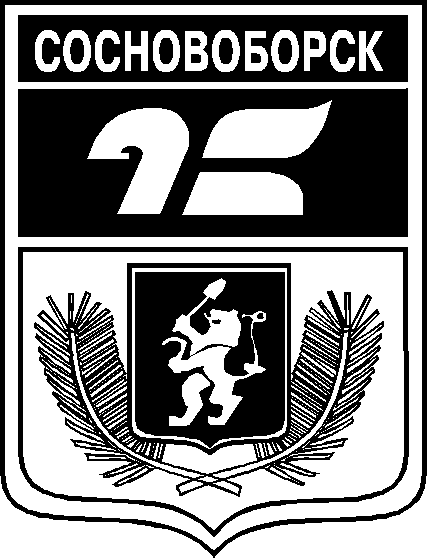 АДМИНИСТРАЦИЯ ГОРОДА СОСНОВОБОРСКАПОСТАНОВЛЕНИЕ 03 декабря 2019                                                                                       № 1894Об утверждении административного регламента предоставления муниципальной услуги по признанию семьи или одиноко проживающего гражданина малоимущими для постановки на учет в качестве нуждающихся в жилых помещениях; для предоставления им по договорам социального найма жилых помещений муниципального жилищного фонда; для освобождения от внесения платы за пользование жилыми помещениями (платы за наем) муниципального жилищного фонда, занимаемыми по договору социального наймаНаименование показателейНормативное значение показателяДоступностьДоступностьНаличие возможности получения информации о порядке и условиях предоставления муниципальной услуги:- через информационный терминал (киоск) либо на информационных стендах;- на официальном сайте администрации города;- по телефону;- в информационных и справочных материалах;- «Едином портале государственных и муниципальных услуг (функций)»;- через средства массовой информации;- при личном приеме заявителей;- путем получения ответа на обращения по почте или в электронном видеда/нетКачествоКачествоНаличие оборудованных мест ожидания и для написания заявленияда/нетУдельный вес количества обоснованных жалоб к числу муниципальных услуг, предоставленных в календарном годуне более 0,1 % в календарном годуНаименование имуществаДокумент, подтверждающийоснование пользованияимуществомСтоимость имуществаФамилия И.О.НаименованиеисточникадоходаСумма за 12календарныхмесяцевСуммасреднемесячногодоходаNп/пНаименование документа(заполнить соответствующие строки)Документыпредставлены набумажных носителяхколичестводокументов/количестволистов123Управление планирования и экономического развитияадминистрации города СосновоборскаУправление планирования и экономического развитияадминистрации города СосновоборскаДолжность работника      Фамилия                  Имя                      Отчество                 Nп/пДата подачизаявления опризнаниигражданинамалоимущимФамилия,имя,отчествогражданина,подавшегозаявлениеАдрессогласнорегистрациипо местужительстваКоличествочленовсемьиНомерапунктов(подпунктов)заявлениягражданина,для которыхон проситпризнать егомалоимущимДатарассмотрениязаявления опризнаниигражданинамалоимущимРешение органа,осуществляющегопризнание гражданмалоимущимиДата, исх.Уведомления1        2          3           4          5         6            7            8              9     